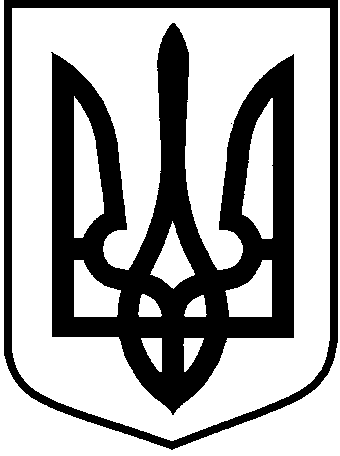 ЛОЦКИНСЬКА сільська рада Баштанського району   Миколаївської областірішенняПро підсумки виборів депутата Лоцкинської сільської ради сьомого скликання і визнання його повноважень Заслухавши інформацію голови Лоцкинської сільської територіальної виборчої комісії  Кудінової Наталії Євгенівни  про підсумки виборів депутата Лоцкинської сільської ради сьомого скликання і визнання його повноважень, які відбулися 21 липня 2019 року, відповідно до пункту першого статті 49 Закону України від 21 травня 1997 року № 280/97-ВР «Про місцеве самоврядування в Україні», ч. 2 ст. 4, ч. 1 ст. 9 Закону України «Про статус депутатів місцевих рад»,  ст. 85 Закону України «Про місцеві вибори», ч. 2 ст. 8 Закону України «Про добровільне об’єднання територіальних громад», сільська радаВИРІШИЛА:Інформацію голови Лоцкинської сільської територіальної виборчої комісії  Кудінової Наталії Євгенівни про підсумки виборів депутата Лоцкинської сільської ради сьомого скликання і визнання його повноважень прийняти до відома.Визнати повноваження депутата Лоцкинської сільської ради сьомого скликання, обраного 21 липня 2019 року:Округ № 7 -  Гасанов Камран Гасан – огли, 12.05.1955 року народження.Видати депутату Лоцкинської сільської ради сьомого скликання посвідчення депутата Лоцкинської сільської ради. Сільський  голова                                                                   	Л.М. Кузьміна21 серпня  2019 року № 1 с. Лоцкине               ІІ сесія сьомого скликання 